2 марта был проведен общий урок для 5-11 классов, приуроченный к празднованию Всемирного дня гражданской обороны с показом видео фильма  о работе ГО.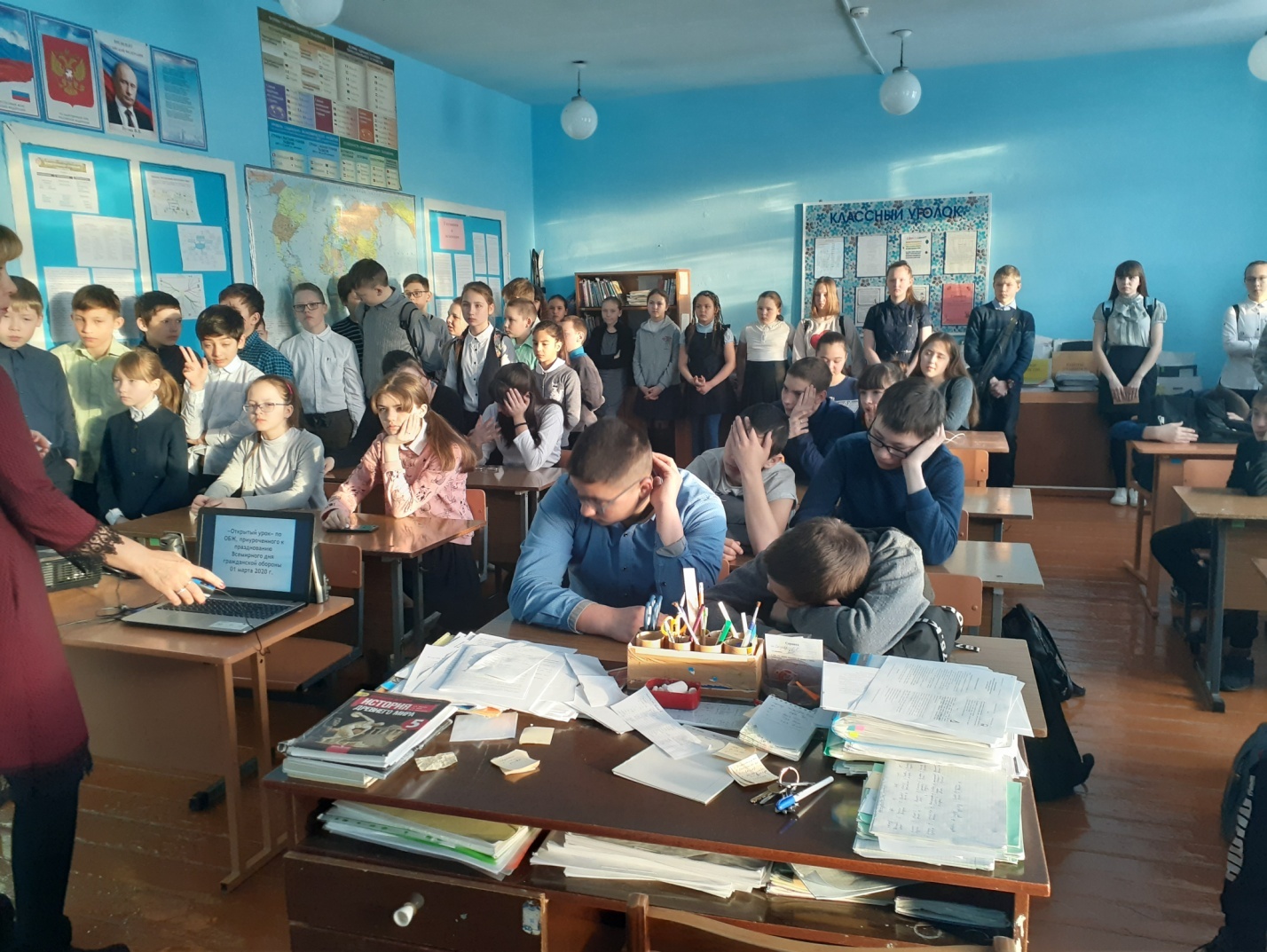 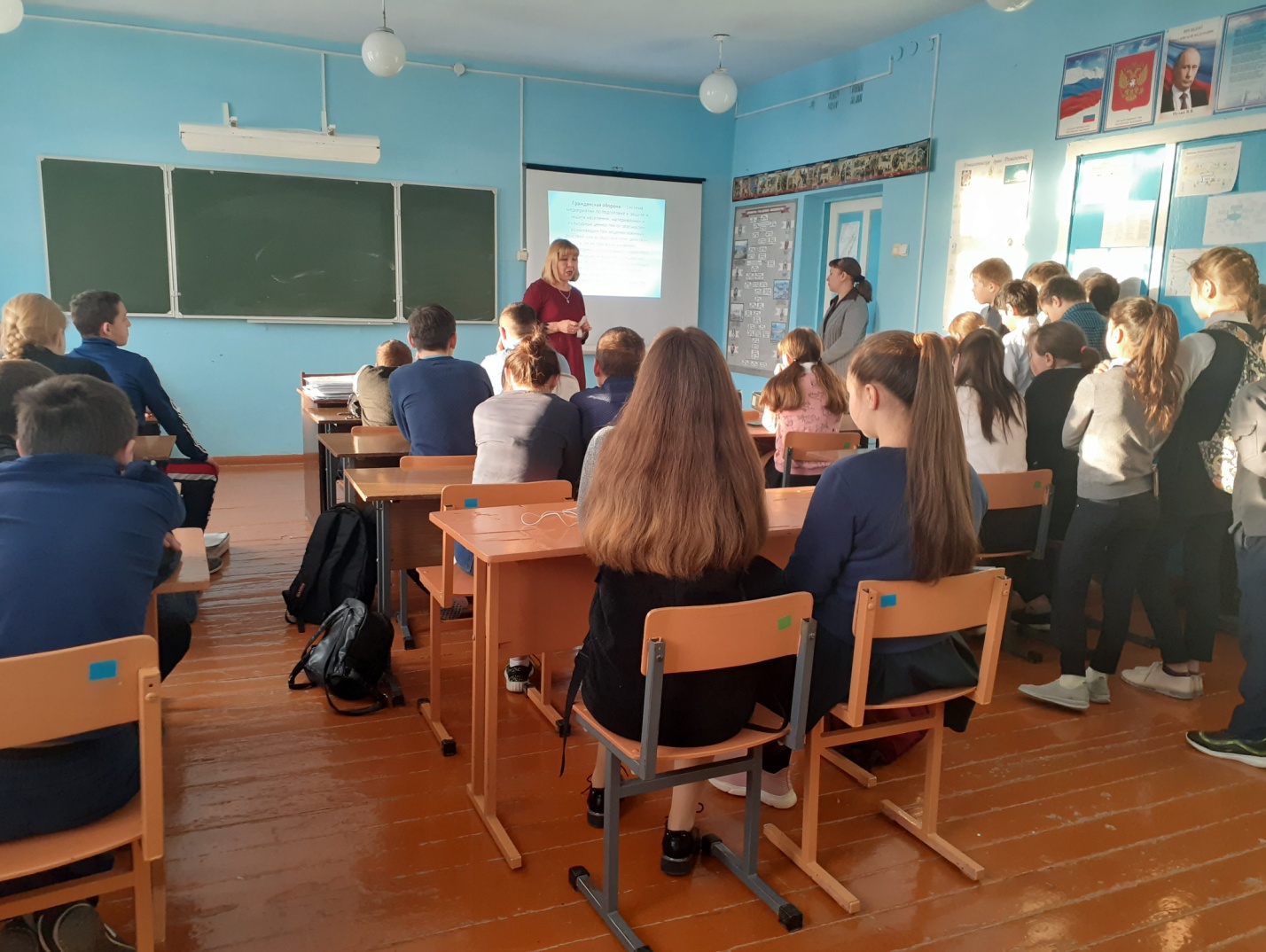 